Contract Performance & Quality Team 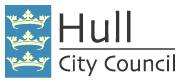 Suspension / Termination RequestService Type:Address: Address: Address: Organisation Name:Registered / Operational Manager: Registered / Operational Manager: Registered / Operational Manager: Contract Performance & Quality Manager / Officer:Contact Details: Tel and emailContact Details: Tel and emailContact Details: Tel and emailAssistant City Manager:Announced or Unannounced Review Announced or Unannounced Review Announced or Unannounced Review AnnouncedAnnouncedUnannouncedDate and Time of Review:Manager / Officer recommendation Manager / Officer recommendation Manager / Officer recommendation Manager / Officer recommendation Date and Time of Review:Head of Service confirmationHead of Service confirmationHead of Service confirmationHead of Service confirmationService Outcome or Performance issueService Outcome or Performance issueEvidence;Evidence;Evidence;Evidence;Evidence;Evidence;Risk Rating;Risk Rating;Risk Rating;Risk Rating;Will a follow up visit be required                                                                                        Will a follow up visit be required                                                                                        Date of Follow up Visit:  Date of Follow up Visit:  Date of Follow up Visit:  Alert to Safeguarding (Yes/No)Alert to Safeguarding (Yes/No)Alert to Safeguarding (Yes/No)Alert  to Care Quality Commission (Yes/No)Alert  to Care Quality Commission (Yes/No)Alert  to Care Quality Commission (Yes/No)Alert to Others (please specify)Alert to Others (please specify)Alert to Others (please specify)Alert to Others (please specify)Alert to Others (please specify)Alert to Others (please specify)